ЛЕКЦІЯ 1ТЕМАОбразотворче мистецтво з методикою навчання – педагогічна наука.План1. Мета, завдання та предмет курсу „Образотворче мистецтво з методикою викладання мистецької галузі”. 2. Роль принципів дидактики у навчально-виховному процесі з образотворчого мистецтва у початковій школі. 3. Педагогічні умови навчання образотворчого мистецтва у початкових класах. 4. Методологічні засади викладання образотворчого мистецтва у початковій школі.Література:Ключові слова: методика, принципи дидактики, принципи мистецької освіти, педагогічні умови, методологічні засади1. Мета, завдання та предмет курсу „Образотворче мистецтво з методикою викладання мистецької галузі”Методика, як вчення про методи викладання, є важливою складовою такої галузі педагогічної науки, як дидактика. Методика конкретизує на навчальному матеріалі основні категорії дидактики: цілі, зміст, організаційні форми та методи навчання. На рівні предметного змісту вона відповідає на запитання: як найкраще навчати, розвивати і виховувати школярів у процесі засвоєння навчального матеріалу? Тобто методика виступає своєрідним „інструментарієм” для вчителя в його педагогічно-практичній роботі.Образотворче мистецтво з методикою викладання – це педагогічна наука, адже предметом її дослідження є процес формування образотворчих знань, умінь та навичок в умовах навчання дітей у початковій школі. Образотворче мистецтво з методикою викладання в початкових класах визначає основи образотворчої грамоти для учнів 1-4 класів і пропонує ефективні методи, прийоми і форми організації процесу естетичного виховання молодших школярів, формування у них емоційно-ціннісного ставлення до себе, навколишнього світу і творів мистецтва. Для успішної підготовки вчителів початкових класів до навчальних планів педагогічних факультетів гуманітарних університетів включено навчальний предмет „Образотворче мистецтво з методикою викладання”. „Образотворче мистецтво з методикою викладання” належить до фундаментальних дисциплін, які формують професійні якості майбутніх педагогів початкових класів. „Образотворче мистецтво з методикою викладання” як навчальна дисципліна має на меті формування основ професійно-педагогічної свідомості вчителя початкових класів шляхом ознайомлення студентів педагогічних факультетів з основами образотворчої грамоти, з найефективнішими формами організації навчального процесу, найдоцільнішими методами і прийомами навчання молодших школярів на сучасному етапі розвитку школи і науки про дитячу художню творчість. У ході її досягнення реалізовуються наступні завдання:  опанування майбутніми вчителями початкових класів знаннями теорії, історії, методів наукових досліджень в галузі образотворчого мистецтва з методикою викладання;  оволодіння знаннями про цілі і засоби, плани і програми педагогічної діяльності і педагогічного спілкування, об’єкти і суб’єкти педагогічної взаємодії, усвідомлення професійно-значущих цінностей;  оволодіння студентами інтелектуальними та практичними вміннями вирішувати завдання викладання образотворчого мистецтва у початкових класах і сучасними вимогами до уроку та підготовки вчителя до нього;  створення основи для наступного формування творчого підходу до діяльності вчителя початкових класів у школі. Предмет курсу: зміст, форми організації навчально-виховного процесу та методи викладання образотворчого мистецтва у початкових класах. У курсі „Образотворче мистецтво з методикою викладання” висвітлюється мета, завдання і зміст вивчення образотворчого мистецтва в початкових класах, розкриваються засоби, методи, прийоми навчально-виховної діяльності учнів на уроках образотворчого мистецтва у початковій школі, форми організації естетичного виховання молодших школярів в позакласній, позаурочній роботі та засоби підвищення ефективності навчально-виховної роботи з образотворчого мистецтва. Структура методики продиктована вимогами діючої програми з образотворчого мистецтва для початкової школи і сучасним розвитком науки про дитячу художню творчість. Центральне місце навчальної дисципліни „Образотворче мистецтво з методикою викладання” займають питання формування в учнів початкових класів кольорознавчих, композиційних знань, умінь і навичок, вміння передавати форму об’єктів навколишнього світу, об’єм та простір. Дані знання, вміння і навички формуються в процесі опанування різних видів образотворчої діяльності: малювання на площині, декоративно-прикладної діяльності, аплікації, ліплення, художнього конструювання з паперу. Учитель початкових класів повинен досконало володіти основами грамоти образотворчого мистецтва, знати методику її викладання. Дбайливий педагог повинен самостійно удосконалювати методику викладання образотворчого мистецтва, вивчати передовий досвід кращих учителів, цікавитися відповідною літературою, дбати про належне обладнання і високий науково-методичний рівень проведення уроків, позаурочної та позакласної роботи.2 Роль принципів дидактики у навчально-виховному процесі з образотворчого мистецтва Успішне виконання навчально-виховних завдань, поставлених у курсі образотворчого мистецтва можливе при дотриманні в процесі викладання науково доведених і перевірених практикою дидактичних принципів. Принципи дидактики визначають зміст, організаційні форми та методи процесу навчання. Принципи дидактики тісно пов’язані між собою і правила одного з них органічно включаються в правила, положення інших принципів дидактики. Спираючись на теоретичні основи педагогіки та психології „Образотворче мистецтво з методикою викладання” використовує загальнодидактичні та принципи мистецької освіти (див. схему 1).схема 1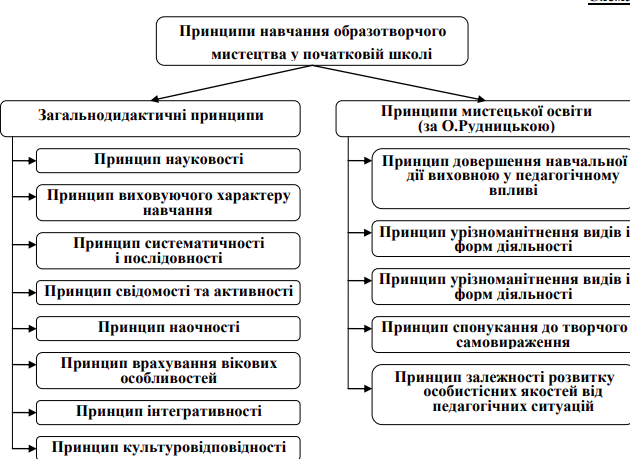 Принцип науковості. Даний принцип акцентує увагу на тому, щоб учням початкових класів викладалися науково обґрунтовані, перевірені практикою елементарні основи теоретичних знань в галузі образотворчого мистецтва. Образотворче мистецтво ґрунтується на цілому комплексі різноманітних наукових закономірностей. Особливе значення мають закономірності лінійної та повітряної перспективи, світлотіні, композиції, кольорознавства, пластичної анатомії. Тільки під час свідомого оволодіння теоретичними знаннями можливе успішне формування практичних умінь та навичок образотворчої діяльності. Недостатні знання законів зображення, правил відтворення приводить до появи в дитячих малюнках помилок та неточностей. Тому у програмі „Образотворче мистецтво” для 1-4 класів визначено такі основні навчальні проблеми: „колір”, „форма”, „композиція”, „простір та об'єм”. Принцип виховуючого характеру навчання. Перед образотворчим мистецтвом як навчальним предметом поставлено завдання виховного змісту. Ці завдання розв’язуються на уроках з усіх видів образотворчої діяльності. Так під час уроків сприймання мистецтва розвивається естетичний смак дітей, вміння співчувати, бачити красу у навколишньому світі. Вивчення та аналіз молодшими школярами творів образотворчого мистецтва формує емоційно-естетичне ставлення до об’єктів і явищ навколишньої дійсності, вміння давати власну емоційно-естетичну оцінку творам мистецтва та висловлювати моральну думку про їхній зміст. За умови майстерного викладання образотворчого мистецтва успішно впроваджуються завдання патріотичного, екологічного, естетичного, морального виховання. Принцип систематичності і послідовності. Даний принцип обумовлює успішний розвиток мислення дитини, активне пізнання школярами оточуючого світу. За допомогою впорядкованої, стрункої системи засвоєння образотворчих знань та формування умінь і навичок учень розкриває характерне в явищах та предметах, завдяки чому може створювати свої власні неповторні творчі роботи. Принцип свідомості та активності навчання. Діти повинні активно і свідомо оволодівати основами знань образотворчої грамоти і прийомами їх використання на практиці. Результатом такого навчання є нестереотипне ставлення до образотворчої діяльності, свідоме оперування самостійними творчими образами в чуттєвому сприйнятті об’єктів і явищ навколишньої дійсності. Принцип наочності передбачає використання системи наочних посібників. Систему наочних посібників можна представити у вигляді класифікації. 1. Предметні наочні посібники (для малювання з натури – муляжі, гіпсові фігури, розети, іграшки, предмети побуту, опудала птахів і тварин, листя, квіти). 2. Об’ємні моделі для з’ясування будови предметів, світлотіней, кольорознавства, законів перспективи (дротяні моделі геометричних фігур, фігури людини). 3. Навчально-методичні таблиці, що демонструють поетапне виконання роботи. 4. Репродукції художніх картин, рисунків, творів мистецтва. 5. Педагогічний рисунок учителя на дошці. Принцип зв’язку навчання з практикою передбачає свідоме використання теоретичних знань з основ образотворчої грамоти у творчій практичній роботі. Принцип діалогу культур спрямований на врахування художніх інтересів та запитів сучасних школярів та усвідомлення учнями закономірностей історичного розвитку образотворчого мистецтва і художньої культури в цілому. Він передбачає розуміння вчителем того, що спираючись на наявні у школярів естетичні запити та інтереси, необхідно знайти такі форми та засоби їх задоволення, які породжували б нові естетичні потреби. Організовуючи процес естетичного виховання молодших школярів засобами образотворчого мистецтва, педагог повинен при виборі творів мистецтва і під час їх обговорення максимально враховувати інтереси дітей і використовувати найменшу можливість для зв’язку змісту твору мистецтва з оточуючою дійсністю, спираючись на його життєвий досвід. Принцип врахування вікових особливостей сприйняття образотворчого мистецтва учнями молодшого шкільного віку. Вікові особливості молодших школярів сприяють засвоєнню національних цінностей, загальнолюдських ідеалів та чеснот, моральних правил, традицій та звичаїв саме через емоційно-почуттєву сферу. Вплив мистецтва викликає позитивні реакції, полегшує і прискорює засвоєння цінностей, що втілені в національній та світовій культурі. Принцип інтегративності передбачає осмислення єдності видового багатства мистецтва. Для естетичного виховання молодших школярів найбільш доцільна інтегративна взаємодія різновидів мистецтва. У молодших школярів є певна база естетичних знань, оскільки основні види мистецтва: образотворче мистецтво, музика, хореографія, дитяча художня література вивчаються як навчальні предмети у початковій школі. Вступаючи у взаємодію, різні види мистецтва наповнюються новим художнім змістом, здобуваючи якісно нові властивості і якісніше діють на особистість порівняно з впливом окремого виду мистецтва. Взаємодіючи між собою, різні види мистецтва не тільки розвивають ті сфери почуттів, на які вони діють безпосередньо, але й формують, відточують їх, концентруючи естетичні переживання в різноманітні емоційні стани. Взаємодія різновидів мистецтва в школі спрямована на забезпечення цілісного формування особистості учня: свідомості, моральної та естетичної, морально-етичної поведінки, моральної готовності до праці та естетичного до неї ставлення, творчої активності. Крім загальнодидактичних педагогіка викладання мистецьких дисциплін визначає специфічні принципи мистецького навчання. Це провідні положення, що визначають сутність, зміст, провідні вимоги до взаємодії вчителя і учнів, виконання яких передбачає досягнення результативності процесу оволодіння учнями мистецтвом. У монографії „Педагогіка мистецтва” Г.М. Падалка визначає принципи навчання мистецьких дисциплін: цілісності, культуровідповідності, естетичної спрямованості, індивідуалізації, рефлексії. У навчально-методичному посібнику О.П. Рудницької „Педагогіка загальна та мистецька” окреслено такі вихідні положення мистецької освіти :  принцип довершення навчальної дії виховною у педагогічному впливі;  принцип урізноманітнення видів і форм діяльності учнів в організації педагогічної взаємодії;  принцип залежності розвитку особистісних якостей від створюваних педагогічних ситуацій;  принцип емоційної насиченості навчально-виховного процесу;  принцип спонукання до творчого самовираження. 4. Педагогічні умови навчання образотворчого мистецтва. Під педагогічними умовами навчання образотворчого мистецтва розуміємо цілеспрямовано створені чи використовувані обставини мистецького навчання. Які забезпечують досягнення його результативності. Серед них варто визначити такі:  створення позитивної атмосфери навчання образотворчого мистецтва;  досягнення діалогових засад взаємодії учителя і учня в навчальному процесі;  забезпечення пріоритету творчої практичної діяльності. Створення позитивної атмосфери навчання образотворчого мистецтва вимагає від вчителя забезпечення такого характеру взаємодії на уроці, при якому повністю зникають побоювання за невдалі дії. Адже почуття страху руйнує творчу ініціативу, перешкоджає можливостям розкриття учнів. Довіра ж до вчителя є запорукою досягнення зацікавленого ставлення учня до образотворчого мистецтва. Забезпечення діалогової взаємодії учителя з учнями – одна з основоположних умов у процесі навчання образотворчого мистецтва. Навчальний процес у системі мистецької освіти, на думку Г.М. Падалки, можна визначити як організоване спілкування між педагогом, який має високий рівень знань з образотворчого мистецтва і тими, хто їх набуває. Учитель повинен ставитися до учня як до суб’єкта, що здатен до саморегуляції, самореалізації відповідно до свого художньо-навчального пошуку . Забезпечення пріоритету практичної діяльності передбачає значущість і першочерговість практичних форм засвоєння мистецтва порівняно з теоретичними. Підготовчі вправи, ескізи, тематичні композиції, декоративно-прикладна діяльність повинна переважати над теоретичними способами вивчення образотворчого мистецтва4.Методологічні засади викладання образотворчого мистецтва у початковій школі. Розв’язання завдань образотворчого мистецтва у школі базується на наступних методологічних засадах. 1. Естетичне виховання молодших школярів засобами образотворчого мистецтва передбачає моральне удосконалення особистості школяра, є ефективним засобом розумового і загального розвитку особистості дитини, засобом формування її багатого духовного світу. 2. Навчання і виховання ґрунтуються на пізнанні і засвоєнні школярами естетичної суті образотворчого мистецтва, спрямовані на зближення художніх занять у школі з образотворчим мистецтвом, життям. 3. Методика образотворчого мистецтва спирається на естетику, педагогіку загальну і мистецьку, загальну і вікову педагогічну психологію, теорію і практику художньої творчості. Втілення навчально-виховних завдань предмету „Образотворче мистецтво” має базуватися на вікових, фізіолого-психологічних особливостях розвитку молодшого школяра, на даних сучасної загальної, педагогічної і вікової психології, на принципах дидактики та мистецької педагогіки. 4. Навчання образотворчого мистецтва являє собою неподільний процес освіти, виховання і розвитку: оволодіння знаннями, вміннями, навичками і формування художньо-творчих, емоційно-чуттєвих якостей; єдність активних методів навчання і творчої самостійності дітей.